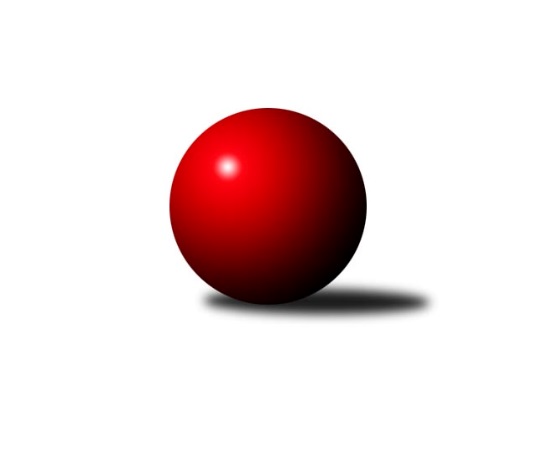 Č.1Ročník 2018/2019	11.5.2024 Mistrovství Prahy 1 2018/2019Statistika 1. kolaTabulka družstev:		družstvo	záp	výh	rem	proh	skore	sety	průměr	body	plné	dorážka	chyby	1.	SK Meteor Praha B	1	1	0	0	7.0 : 1.0 	(9.0 : 3.0)	2597	2	1766	831	24	2.	TJ Kobylisy A	1	1	0	0	7.0 : 1.0 	(9.0 : 3.0)	2487	2	1695	792	28	3.	SK Žižkov Praha B	1	1	0	0	7.0 : 1.0 	(9.0 : 3.0)	2444	2	1673	771	29	4.	SK Uhelné sklady Praha	1	1	0	0	7.0 : 1.0 	(8.5 : 3.5)	2365	2	1663	702	48	5.	TJ Astra Zahradní Město	1	1	0	0	6.0 : 2.0 	(7.5 : 4.5)	2414	2	1681	733	45	6.	AC Sparta Praha	1	1	0	0	6.0 : 2.0 	(7.0 : 5.0)	2536	2	1753	783	33	7.	KK Slavoj Praha C	1	1	0	0	6.0 : 2.0 	(7.0 : 5.0)	2464	2	1703	761	52	8.	KK Konstruktiva Praha  C	1	0	0	1	2.0 : 6.0 	(5.0 : 7.0)	2513	0	1754	759	40	9.	VSK ČVUT Praha	1	0	0	1	2.0 : 6.0 	(5.0 : 7.0)	2408	0	1728	680	61	10.	Sokol Rudná A	1	0	0	1	2.0 : 6.0 	(4.5 : 7.5)	2307	0	1648	659	65	11.	Sokol Rudná B	1	0	0	1	1.0 : 7.0 	(3.5 : 8.5)	2290	0	1621	669	54	12.	TJ Kobylisy B	1	0	0	1	1.0 : 7.0 	(3.0 : 9.0)	2400	0	1711	689	56	13.	PSK Union Praha B	1	0	0	1	1.0 : 7.0 	(3.0 : 9.0)	2323	0	1610	713	36	14.	TJ Slavoj Velké Popovice	1	0	0	1	1.0 : 7.0 	(3.0 : 9.0)	2296	0	1649	647	69Tabulka doma:		družstvo	záp	výh	rem	proh	skore	sety	průměr	body	maximum	minimum	1.	SK Meteor Praha B	1	1	0	0	7.0 : 1.0 	(9.0 : 3.0)	2597	2	2597	2597	2.	SK Uhelné sklady Praha	1	1	0	0	7.0 : 1.0 	(8.5 : 3.5)	2365	2	2365	2365	3.	AC Sparta Praha	1	1	0	0	6.0 : 2.0 	(7.0 : 5.0)	2536	2	2536	2536	4.	TJ Astra Zahradní Město	0	0	0	0	0.0 : 0.0 	(0.0 : 0.0)	0	0	0	0	5.	TJ Kobylisy B	0	0	0	0	0.0 : 0.0 	(0.0 : 0.0)	0	0	0	0	6.	KK Slavoj Praha C	0	0	0	0	0.0 : 0.0 	(0.0 : 0.0)	0	0	0	0	7.	SK Žižkov Praha B	0	0	0	0	0.0 : 0.0 	(0.0 : 0.0)	0	0	0	0	8.	Sokol Rudná B	0	0	0	0	0.0 : 0.0 	(0.0 : 0.0)	0	0	0	0	9.	TJ Kobylisy A	0	0	0	0	0.0 : 0.0 	(0.0 : 0.0)	0	0	0	0	10.	KK Konstruktiva Praha  C	0	0	0	0	0.0 : 0.0 	(0.0 : 0.0)	0	0	0	0	11.	VSK ČVUT Praha	1	0	0	1	2.0 : 6.0 	(5.0 : 7.0)	2408	0	2408	2408	12.	Sokol Rudná A	1	0	0	1	2.0 : 6.0 	(4.5 : 7.5)	2307	0	2307	2307	13.	PSK Union Praha B	1	0	0	1	1.0 : 7.0 	(3.0 : 9.0)	2323	0	2323	2323	14.	TJ Slavoj Velké Popovice	1	0	0	1	1.0 : 7.0 	(3.0 : 9.0)	2296	0	2296	2296Tabulka venku:		družstvo	záp	výh	rem	proh	skore	sety	průměr	body	maximum	minimum	1.	TJ Kobylisy A	1	1	0	0	7.0 : 1.0 	(9.0 : 3.0)	2487	2	2487	2487	2.	SK Žižkov Praha B	1	1	0	0	7.0 : 1.0 	(9.0 : 3.0)	2444	2	2444	2444	3.	TJ Astra Zahradní Město	1	1	0	0	6.0 : 2.0 	(7.5 : 4.5)	2414	2	2414	2414	4.	KK Slavoj Praha C	1	1	0	0	6.0 : 2.0 	(7.0 : 5.0)	2464	2	2464	2464	5.	AC Sparta Praha	0	0	0	0	0.0 : 0.0 	(0.0 : 0.0)	0	0	0	0	6.	PSK Union Praha B	0	0	0	0	0.0 : 0.0 	(0.0 : 0.0)	0	0	0	0	7.	SK Uhelné sklady Praha	0	0	0	0	0.0 : 0.0 	(0.0 : 0.0)	0	0	0	0	8.	TJ Slavoj Velké Popovice	0	0	0	0	0.0 : 0.0 	(0.0 : 0.0)	0	0	0	0	9.	Sokol Rudná A	0	0	0	0	0.0 : 0.0 	(0.0 : 0.0)	0	0	0	0	10.	SK Meteor Praha B	0	0	0	0	0.0 : 0.0 	(0.0 : 0.0)	0	0	0	0	11.	VSK ČVUT Praha	0	0	0	0	0.0 : 0.0 	(0.0 : 0.0)	0	0	0	0	12.	KK Konstruktiva Praha  C	1	0	0	1	2.0 : 6.0 	(5.0 : 7.0)	2513	0	2513	2513	13.	Sokol Rudná B	1	0	0	1	1.0 : 7.0 	(3.5 : 8.5)	2290	0	2290	2290	14.	TJ Kobylisy B	1	0	0	1	1.0 : 7.0 	(3.0 : 9.0)	2400	0	2400	2400Tabulka podzimní části:		družstvo	záp	výh	rem	proh	skore	sety	průměr	body	doma	venku	1.	SK Meteor Praha B	1	1	0	0	7.0 : 1.0 	(9.0 : 3.0)	2597	2 	1 	0 	0 	0 	0 	0	2.	TJ Kobylisy A	1	1	0	0	7.0 : 1.0 	(9.0 : 3.0)	2487	2 	0 	0 	0 	1 	0 	0	3.	SK Žižkov Praha B	1	1	0	0	7.0 : 1.0 	(9.0 : 3.0)	2444	2 	0 	0 	0 	1 	0 	0	4.	SK Uhelné sklady Praha	1	1	0	0	7.0 : 1.0 	(8.5 : 3.5)	2365	2 	1 	0 	0 	0 	0 	0	5.	TJ Astra Zahradní Město	1	1	0	0	6.0 : 2.0 	(7.5 : 4.5)	2414	2 	0 	0 	0 	1 	0 	0	6.	AC Sparta Praha	1	1	0	0	6.0 : 2.0 	(7.0 : 5.0)	2536	2 	1 	0 	0 	0 	0 	0	7.	KK Slavoj Praha C	1	1	0	0	6.0 : 2.0 	(7.0 : 5.0)	2464	2 	0 	0 	0 	1 	0 	0	8.	KK Konstruktiva Praha  C	1	0	0	1	2.0 : 6.0 	(5.0 : 7.0)	2513	0 	0 	0 	0 	0 	0 	1	9.	VSK ČVUT Praha	1	0	0	1	2.0 : 6.0 	(5.0 : 7.0)	2408	0 	0 	0 	1 	0 	0 	0	10.	Sokol Rudná A	1	0	0	1	2.0 : 6.0 	(4.5 : 7.5)	2307	0 	0 	0 	1 	0 	0 	0	11.	Sokol Rudná B	1	0	0	1	1.0 : 7.0 	(3.5 : 8.5)	2290	0 	0 	0 	0 	0 	0 	1	12.	TJ Kobylisy B	1	0	0	1	1.0 : 7.0 	(3.0 : 9.0)	2400	0 	0 	0 	0 	0 	0 	1	13.	PSK Union Praha B	1	0	0	1	1.0 : 7.0 	(3.0 : 9.0)	2323	0 	0 	0 	1 	0 	0 	0	14.	TJ Slavoj Velké Popovice	1	0	0	1	1.0 : 7.0 	(3.0 : 9.0)	2296	0 	0 	0 	1 	0 	0 	0Tabulka jarní části:		družstvo	záp	výh	rem	proh	skore	sety	průměr	body	doma	venku	1.	TJ Kobylisy B	0	0	0	0	0.0 : 0.0 	(0.0 : 0.0)	0	0 	0 	0 	0 	0 	0 	0 	2.	TJ Astra Zahradní Město	0	0	0	0	0.0 : 0.0 	(0.0 : 0.0)	0	0 	0 	0 	0 	0 	0 	0 	3.	KK Slavoj Praha C	0	0	0	0	0.0 : 0.0 	(0.0 : 0.0)	0	0 	0 	0 	0 	0 	0 	0 	4.	TJ Kobylisy A	0	0	0	0	0.0 : 0.0 	(0.0 : 0.0)	0	0 	0 	0 	0 	0 	0 	0 	5.	KK Konstruktiva Praha  C	0	0	0	0	0.0 : 0.0 	(0.0 : 0.0)	0	0 	0 	0 	0 	0 	0 	0 	6.	Sokol Rudná B	0	0	0	0	0.0 : 0.0 	(0.0 : 0.0)	0	0 	0 	0 	0 	0 	0 	0 	7.	SK Žižkov Praha B	0	0	0	0	0.0 : 0.0 	(0.0 : 0.0)	0	0 	0 	0 	0 	0 	0 	0 	8.	PSK Union Praha B	0	0	0	0	0.0 : 0.0 	(0.0 : 0.0)	0	0 	0 	0 	0 	0 	0 	0 	9.	TJ Slavoj Velké Popovice	0	0	0	0	0.0 : 0.0 	(0.0 : 0.0)	0	0 	0 	0 	0 	0 	0 	0 	10.	SK Uhelné sklady Praha	0	0	0	0	0.0 : 0.0 	(0.0 : 0.0)	0	0 	0 	0 	0 	0 	0 	0 	11.	VSK ČVUT Praha	0	0	0	0	0.0 : 0.0 	(0.0 : 0.0)	0	0 	0 	0 	0 	0 	0 	0 	12.	SK Meteor Praha B	0	0	0	0	0.0 : 0.0 	(0.0 : 0.0)	0	0 	0 	0 	0 	0 	0 	0 	13.	Sokol Rudná A	0	0	0	0	0.0 : 0.0 	(0.0 : 0.0)	0	0 	0 	0 	0 	0 	0 	0 	14.	AC Sparta Praha	0	0	0	0	0.0 : 0.0 	(0.0 : 0.0)	0	0 	0 	0 	0 	0 	0 	0 Zisk bodů pro družstvo:		jméno hráče	družstvo	body	zápasy	v %	dílčí body	sety	v %	1.	Hana Křemenová 	SK Žižkov Praha B 	1	/	1	(100%)	2	/	2	(100%)	2.	Jindra Pokorná 	SK Meteor Praha B 	1	/	1	(100%)	2	/	2	(100%)	3.	Zdeněk Barcal 	SK Meteor Praha B 	1	/	1	(100%)	2	/	2	(100%)	4.	Vladimír Vošický 	SK Meteor Praha B 	1	/	1	(100%)	2	/	2	(100%)	5.	Karel Mašek 	TJ Kobylisy A 	1	/	1	(100%)	2	/	2	(100%)	6.	Daniel Prošek 	KK Slavoj Praha C 	1	/	1	(100%)	2	/	2	(100%)	7.	Zdeněk Fůra 	KK Slavoj Praha C 	1	/	1	(100%)	2	/	2	(100%)	8.	Jaromír Žítek 	TJ Kobylisy A 	1	/	1	(100%)	2	/	2	(100%)	9.	Pavel Červinka 	TJ Kobylisy A 	1	/	1	(100%)	2	/	2	(100%)	10.	Adam Vejvoda 	VSK ČVUT Praha  	1	/	1	(100%)	2	/	2	(100%)	11.	Luboš Kocmich 	VSK ČVUT Praha  	1	/	1	(100%)	2	/	2	(100%)	12.	Petr Beneda 	KK Slavoj Praha C 	1	/	1	(100%)	2	/	2	(100%)	13.	Daniel Veselý 	TJ Astra Zahradní Město  	1	/	1	(100%)	2	/	2	(100%)	14.	Miroslav Plachý 	SK Uhelné sklady Praha  	1	/	1	(100%)	2	/	2	(100%)	15.	Martin Lukáš 	SK Žižkov Praha B 	1	/	1	(100%)	2	/	2	(100%)	16.	Pavel Strnad 	Sokol Rudná A 	1	/	1	(100%)	2	/	2	(100%)	17.	Radek Fiala 	TJ Astra Zahradní Město  	1	/	1	(100%)	2	/	2	(100%)	18.	Anna Sailerová 	SK Žižkov Praha B 	1	/	1	(100%)	2	/	2	(100%)	19.	Jan Barchánek 	KK Konstruktiva Praha  C 	1	/	1	(100%)	2	/	2	(100%)	20.	Petr Neumajer 	AC Sparta Praha 	1	/	1	(100%)	2	/	2	(100%)	21.	Václav Klička 	AC Sparta Praha 	1	/	1	(100%)	2	/	2	(100%)	22.	Zbyněk Sedlák 	SK Uhelné sklady Praha  	1	/	1	(100%)	2	/	2	(100%)	23.	Tomáš Hroza 	TJ Astra Zahradní Město  	1	/	1	(100%)	1.5	/	2	(75%)	24.	Martin Novák 	SK Uhelné sklady Praha  	1	/	1	(100%)	1.5	/	2	(75%)	25.	Jiří Spěváček 	Sokol Rudná A 	1	/	1	(100%)	1	/	2	(50%)	26.	Marek Šveda 	TJ Astra Zahradní Město  	1	/	1	(100%)	1	/	2	(50%)	27.	Pavel Plachý 	SK Meteor Praha B 	1	/	1	(100%)	1	/	2	(50%)	28.	Vladimíra Pavlatová 	AC Sparta Praha 	1	/	1	(100%)	1	/	2	(50%)	29.	Boris Búrik 	KK Slavoj Praha C 	1	/	1	(100%)	1	/	2	(50%)	30.	Vojtěch Vojtíšek 	TJ Kobylisy B 	1	/	1	(100%)	1	/	2	(50%)	31.	Pavel Moravec 	PSK Union Praha B 	1	/	1	(100%)	1	/	2	(50%)	32.	Josef Tesař 	SK Meteor Praha B 	1	/	1	(100%)	1	/	2	(50%)	33.	Lubomír Chudoba 	TJ Kobylisy A 	1	/	1	(100%)	1	/	2	(50%)	34.	Karel Bubeníček 	SK Žižkov Praha B 	1	/	1	(100%)	1	/	2	(50%)	35.	Karel Hybš 	KK Konstruktiva Praha  C 	1	/	1	(100%)	1	/	2	(50%)	36.	Pavel Černý 	SK Uhelné sklady Praha  	1	/	1	(100%)	1	/	2	(50%)	37.	Martin Machulka 	Sokol Rudná B 	1	/	1	(100%)	1	/	2	(50%)	38.	Josef Gebr 	SK Žižkov Praha B 	1	/	1	(100%)	1	/	2	(50%)	39.	Jan Hloušek 	SK Uhelné sklady Praha  	1	/	1	(100%)	1	/	2	(50%)	40.	Jiří Mrzílek 	TJ Slavoj Velké Popovice  	1	/	1	(100%)	1	/	2	(50%)	41.	Pavel Mezek 	TJ Kobylisy A 	1	/	1	(100%)	1	/	2	(50%)	42.	Vojta Krákora 	AC Sparta Praha 	1	/	1	(100%)	1	/	2	(50%)	43.	Antonín Knobloch 	SK Uhelné sklady Praha  	0	/	1	(0%)	1	/	2	(50%)	44.	Petr Seidl 	TJ Astra Zahradní Město  	0	/	1	(0%)	1	/	2	(50%)	45.	Martin Dubský 	AC Sparta Praha 	0	/	1	(0%)	1	/	2	(50%)	46.	Miroslav Klement 	KK Konstruktiva Praha  C 	0	/	1	(0%)	1	/	2	(50%)	47.	Petr Barchánek 	KK Konstruktiva Praha  C 	0	/	1	(0%)	1	/	2	(50%)	48.	Jarmila Zimáková 	Sokol Rudná A 	0	/	1	(0%)	1	/	2	(50%)	49.	Marián Kováč 	TJ Kobylisy B 	0	/	1	(0%)	1	/	2	(50%)	50.	Václav Císař 	TJ Kobylisy B 	0	/	1	(0%)	1	/	2	(50%)	51.	Petra Koščová 	Sokol Rudná B 	0	/	1	(0%)	1	/	2	(50%)	52.	Josef Vodešil 	TJ Slavoj Velké Popovice  	0	/	1	(0%)	1	/	2	(50%)	53.	Milan Vejvoda 	VSK ČVUT Praha  	0	/	1	(0%)	1	/	2	(50%)	54.	Jarmila Fremrová 	PSK Union Praha B 	0	/	1	(0%)	1	/	2	(50%)	55.	Jaruška Havrdová 	TJ Slavoj Velké Popovice  	0	/	1	(0%)	1	/	2	(50%)	56.	Pavel Kantner 	PSK Union Praha B 	0	/	1	(0%)	1	/	2	(50%)	57.	Josef Kučera 	SK Meteor Praha B 	0	/	1	(0%)	1	/	2	(50%)	58.	Jan Neckář 	SK Žižkov Praha B 	0	/	1	(0%)	1	/	2	(50%)	59.	Václav Bouchal 	TJ Kobylisy A 	0	/	1	(0%)	1	/	2	(50%)	60.	Radek Machulka 	Sokol Rudná B 	0	/	1	(0%)	1	/	2	(50%)	61.	Miroslav Kýhos 	Sokol Rudná B 	0	/	1	(0%)	0.5	/	2	(25%)	62.	Vlastimil Bachor 	Sokol Rudná A 	0	/	1	(0%)	0.5	/	2	(25%)	63.	Jaroslav Dryák 	TJ Astra Zahradní Město  	0	/	1	(0%)	0	/	2	(0%)	64.	Petr Moravec 	PSK Union Praha B 	0	/	1	(0%)	0	/	2	(0%)	65.	Karel Sedláček 	PSK Union Praha B 	0	/	1	(0%)	0	/	2	(0%)	66.	Josef Mach 	PSK Union Praha B 	0	/	1	(0%)	0	/	2	(0%)	67.	Jiří Piskáček 	VSK ČVUT Praha  	0	/	1	(0%)	0	/	2	(0%)	68.	Peter Koščo 	Sokol Rudná B 	0	/	1	(0%)	0	/	2	(0%)	69.	Bedřich Švec 	TJ Slavoj Velké Popovice  	0	/	1	(0%)	0	/	2	(0%)	70.	Jason Holt 	TJ Slavoj Velké Popovice  	0	/	1	(0%)	0	/	2	(0%)	71.	Pavel Kasal 	Sokol Rudná B 	0	/	1	(0%)	0	/	2	(0%)	72.	Ivan Harašta 	KK Konstruktiva Praha  C 	0	/	1	(0%)	0	/	2	(0%)	73.	Petr Hartina 	AC Sparta Praha 	0	/	1	(0%)	0	/	2	(0%)	74.	Samuel Fujko 	KK Konstruktiva Praha  C 	0	/	1	(0%)	0	/	2	(0%)	75.	Karel Balliš 	TJ Slavoj Velké Popovice  	0	/	1	(0%)	0	/	2	(0%)	76.	Miroslav Kochánek 	VSK ČVUT Praha  	0	/	1	(0%)	0	/	2	(0%)	77.	Josef Císař 	TJ Kobylisy B 	0	/	1	(0%)	0	/	2	(0%)	78.	Michal Kliment 	TJ Kobylisy B 	0	/	1	(0%)	0	/	2	(0%)	79.	Zdeněk Mora 	Sokol Rudná A 	0	/	1	(0%)	0	/	2	(0%)	80.	Jaroslav Krčma 	TJ Kobylisy B 	0	/	1	(0%)	0	/	2	(0%)	81.	Petra Sedláčková 	KK Slavoj Praha C 	0	/	1	(0%)	0	/	2	(0%)	82.	Jan Knyttl 	VSK ČVUT Praha  	0	/	1	(0%)	0	/	2	(0%)	83.	Stanislav Březina ml. ml.	KK Slavoj Praha C 	0	/	1	(0%)	0	/	2	(0%)	84.	Jaromír Bok 	Sokol Rudná A 	0	/	1	(0%)	0	/	2	(0%)Průměry na kuželnách:		kuželna	průměr	plné	dorážka	chyby	výkon na hráče	1.	KK Konstruktiva Praha, 1-4	2524	1753	771	36.5	(420.8)	2.	Meteor, 1-2	2498	1738	760	40.0	(416.4)	3.	SK Žižkov Praha, 3-4	2436	1715	720	56.5	(406.0)	4.	Velké Popovice, 1-2	2391	1672	719	48.5	(398.6)	5.	PSK Union Praha, 1-2	2383	1641	742	32.5	(397.3)	6.	TJ Sokol Rudná, 1-2	2360	1664	696	55.0	(393.4)	7.	Zvon, 1-2	2327	1642	685	51.0	(387.9)Nejlepší výkony na kuželnách:KK Konstruktiva Praha, 1-4AC Sparta Praha	2536	1. kolo	Petr Neumajer 	AC Sparta Praha	445	1. koloKK Konstruktiva Praha  C	2513	1. kolo	Karel Hybš 	KK Konstruktiva Praha  C	435	1. kolo		. kolo	Jan Barchánek 	KK Konstruktiva Praha  C	435	1. kolo		. kolo	Václav Klička 	AC Sparta Praha	432	1. kolo		. kolo	Martin Dubský 	AC Sparta Praha	429	1. kolo		. kolo	Vojta Krákora 	AC Sparta Praha	427	1. kolo		. kolo	Samuel Fujko 	KK Konstruktiva Praha  C	426	1. kolo		. kolo	Miroslav Klement 	KK Konstruktiva Praha  C	425	1. kolo		. kolo	Vladimíra Pavlatová 	AC Sparta Praha	409	1. kolo		. kolo	Petr Barchánek 	KK Konstruktiva Praha  C	403	1. koloMeteor, 1-2SK Meteor Praha B	2597	1. kolo	Jindra Pokorná 	SK Meteor Praha B	453	1. koloTJ Kobylisy B	2400	1. kolo	Josef Tesař 	SK Meteor Praha B	451	1. kolo		. kolo	Pavel Plachý 	SK Meteor Praha B	441	1. kolo		. kolo	Zdeněk Barcal 	SK Meteor Praha B	429	1. kolo		. kolo	Václav Císař 	TJ Kobylisy B	423	1. kolo		. kolo	Marián Kováč 	TJ Kobylisy B	420	1. kolo		. kolo	Vojtěch Vojtíšek 	TJ Kobylisy B	417	1. kolo		. kolo	Vladimír Vošický 	SK Meteor Praha B	412	1. kolo		. kolo	Josef Kučera 	SK Meteor Praha B	411	1. kolo		. kolo	Josef Císař 	TJ Kobylisy B	393	1. koloSK Žižkov Praha, 3-4KK Slavoj Praha C	2464	1. kolo	Luboš Kocmich 	VSK ČVUT Praha 	470	1. koloVSK ČVUT Praha 	2408	1. kolo	Zdeněk Fůra 	KK Slavoj Praha C	448	1. kolo		. kolo	Adam Vejvoda 	VSK ČVUT Praha 	447	1. kolo		. kolo	Petr Beneda 	KK Slavoj Praha C	421	1. kolo		. kolo	Boris Búrik 	KK Slavoj Praha C	414	1. kolo		. kolo	Milan Vejvoda 	VSK ČVUT Praha 	407	1. kolo		. kolo	Petra Sedláčková 	KK Slavoj Praha C	404	1. kolo		. kolo	Daniel Prošek 	KK Slavoj Praha C	392	1. kolo		. kolo	Stanislav Březina ml. ml.	KK Slavoj Praha C	385	1. kolo		. kolo	Miroslav Kochánek 	VSK ČVUT Praha 	382	1. koloVelké Popovice, 1-2TJ Kobylisy A	2487	1. kolo	Karel Mašek 	TJ Kobylisy A	428	1. koloTJ Slavoj Velké Popovice 	2296	1. kolo	Pavel Červinka 	TJ Kobylisy A	423	1. kolo		. kolo	Lubomír Chudoba 	TJ Kobylisy A	423	1. kolo		. kolo	Jaromír Žítek 	TJ Kobylisy A	418	1. kolo		. kolo	Pavel Mezek 	TJ Kobylisy A	413	1. kolo		. kolo	Jiří Mrzílek 	TJ Slavoj Velké Popovice 	406	1. kolo		. kolo	Jaruška Havrdová 	TJ Slavoj Velké Popovice 	399	1. kolo		. kolo	Karel Balliš 	TJ Slavoj Velké Popovice 	390	1. kolo		. kolo	Václav Bouchal 	TJ Kobylisy A	382	1. kolo		. kolo	Josef Vodešil 	TJ Slavoj Velké Popovice 	377	1. koloPSK Union Praha, 1-2SK Žižkov Praha B	2444	1. kolo	Martin Lukáš 	SK Žižkov Praha B	437	1. koloPSK Union Praha B	2323	1. kolo	Pavel Moravec 	PSK Union Praha B	417	1. kolo		. kolo	Anna Sailerová 	SK Žižkov Praha B	412	1. kolo		. kolo	Josef Gebr 	SK Žižkov Praha B	405	1. kolo		. kolo	Hana Křemenová 	SK Žižkov Praha B	404	1. kolo		. kolo	Jan Neckář 	SK Žižkov Praha B	402	1. kolo		. kolo	Karel Sedláček 	PSK Union Praha B	386	1. kolo		. kolo	Karel Bubeníček 	SK Žižkov Praha B	384	1. kolo		. kolo	Pavel Kantner 	PSK Union Praha B	384	1. kolo		. kolo	Jarmila Fremrová 	PSK Union Praha B	382	1. koloTJ Sokol Rudná, 1-2TJ Astra Zahradní Město 	2414	1. kolo	Tomáš Hroza 	TJ Astra Zahradní Město 	425	1. koloSokol Rudná A	2307	1. kolo	Pavel Strnad 	Sokol Rudná A	418	1. kolo		. kolo	Radek Fiala 	TJ Astra Zahradní Město 	412	1. kolo		. kolo	Vlastimil Bachor 	Sokol Rudná A	407	1. kolo		. kolo	Daniel Veselý 	TJ Astra Zahradní Město 	404	1. kolo		. kolo	Jiří Spěváček 	Sokol Rudná A	402	1. kolo		. kolo	Petr Seidl 	TJ Astra Zahradní Město 	395	1. kolo		. kolo	Jaroslav Dryák 	TJ Astra Zahradní Město 	392	1. kolo		. kolo	Zdeněk Mora 	Sokol Rudná A	386	1. kolo		. kolo	Marek Šveda 	TJ Astra Zahradní Město 	386	1. koloZvon, 1-2SK Uhelné sklady Praha 	2365	1. kolo	Jan Hloušek 	SK Uhelné sklady Praha 	437	1. koloSokol Rudná B	2290	1. kolo	Radek Machulka 	Sokol Rudná B	412	1. kolo		. kolo	Martin Machulka 	Sokol Rudná B	409	1. kolo		. kolo	Antonín Knobloch 	SK Uhelné sklady Praha 	405	1. kolo		. kolo	Miroslav Plachý 	SK Uhelné sklady Praha 	393	1. kolo		. kolo	Martin Novák 	SK Uhelné sklady Praha 	390	1. kolo		. kolo	Miroslav Kýhos 	Sokol Rudná B	389	1. kolo		. kolo	Pavel Černý 	SK Uhelné sklady Praha 	374	1. kolo		. kolo	Peter Koščo 	Sokol Rudná B	367	1. kolo		. kolo	Zbyněk Sedlák 	SK Uhelné sklady Praha 	366	1. koloČetnost výsledků:	7.0 : 1.0	2x	6.0 : 2.0	1x	2.0 : 6.0	2x	1.0 : 7.0	2x